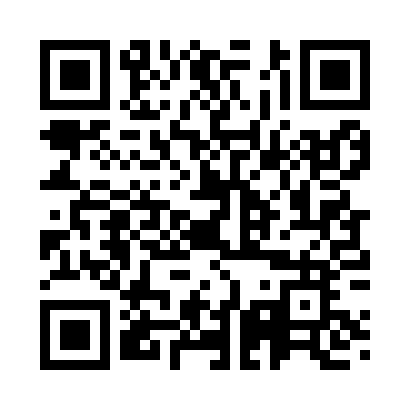 Prayer times for Siberikula, EstoniaWed 1 May 2024 - Fri 31 May 2024High Latitude Method: Angle Based RulePrayer Calculation Method: Muslim World LeagueAsar Calculation Method: HanafiPrayer times provided by https://www.salahtimes.comDateDayFajrSunriseDhuhrAsrMaghribIsha1Wed2:565:241:176:339:1111:312Thu2:555:211:176:349:1411:323Fri2:545:191:176:359:1611:334Sat2:535:161:176:379:1811:345Sun2:525:141:176:389:2011:356Mon2:515:111:166:399:2311:357Tue2:505:091:166:419:2511:368Wed2:495:071:166:429:2711:379Thu2:485:041:166:439:2911:3810Fri2:475:021:166:449:3211:3911Sat2:465:001:166:469:3411:4012Sun2:454:581:166:479:3611:4113Mon2:444:551:166:489:3811:4214Tue2:434:531:166:499:4011:4315Wed2:424:511:166:509:4311:4416Thu2:424:491:166:529:4511:4517Fri2:414:471:166:539:4711:4618Sat2:404:451:166:549:4911:4719Sun2:394:431:166:559:5111:4820Mon2:394:411:166:569:5311:4921Tue2:384:391:176:579:5511:4922Wed2:374:371:176:589:5711:5023Thu2:364:351:176:599:5911:5124Fri2:364:341:177:0010:0111:5225Sat2:354:321:177:0110:0311:5326Sun2:354:301:177:0210:0411:5427Mon2:344:291:177:0310:0611:5528Tue2:334:271:177:0410:0811:5529Wed2:334:261:177:0510:1011:5630Thu2:324:241:177:0610:1111:5731Fri2:324:231:187:0710:1311:58